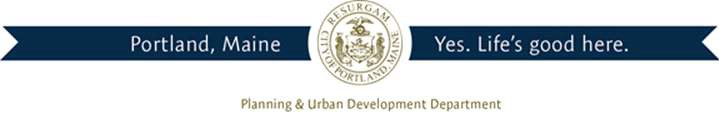 Director of Planning and Urban DevelopmentJeff LevineDecember 13, 2013STIMSON MARY T79 ISLAND AVEPEAKS ISLAND, ME 04108Inspection Services, DirectorTammy M. MunsonCBL: 084 I008001Located at: 79 ISLAND AVEMail 7013 1090 0002 1737 6496Dear Ms. Stimson,POSTING NOTICEAn evaluation of the above-referenced property on 12/12/2013 revealed that the structure fails to comply with Section 6-120.1 of the Housing Code of the City of Portland.Attached is a list of the violations.Based on that list, and pursuant to Section 6-120.3, this office declares the dwelling unit is unfit for human habitation. A re-inspection of the premises will occur on once all violations have been corrected.Failure to comply will result in this office referring the matter to the City of Portland Corporation Counsel for legal action and possible civil penalties, as provided for in Section 1-15 of the Code in Title 30-A of M.R.S.A ss 4452.This constitutes an appealable decision pursuant to Section 6-127 of the Code. Please feel free to contact me if you have any questions or would like to discuss this matter further.Sincerely,Chuck FagoneCode Enforcement Officer(207) 874-8789